RAPORT DE SPECIALITATEla proiectul de hotărâre privind modificarea tarifului de distanță maximal unic pentru serviciile de transport public local de persoane în regim de taxi în municipiul HunedoaraPrin proiectul de hotărâre supus spre dezbatere şi adoptare Consiliului Local al Municipiului Hunedoara, se propune modificarea tarifului de distanță maximal pentru serviciile de transport public local de persoane în regim de taxi, aprobat prin Hotărârea Consiliului Local nr. 4/2021 pentru aprobarea Regulamentului privind activitatea de transport în regim de taxi și în regim de închiriere. și HCL nr. 493/2017 privind modificarea tarifului de distanță maximal unic pentru serviciile de transport public local de persoane în regim de taxi în municipiul HunedoaraAvând în vedere solicitarea cu nr. 57942/12.07.2022, depusă la Primăria municipiului Hunedoara de Camera Operatorilor de Taxi din România, Filiala Hunedoara și semnată de doi operatori importați privind serviciile de transport public local de persoane în regim de taxi din municipiul Hunedoara, respectiv societățile Mobil Taxi și Corvin Taxi, prin care se solicită modificarea  tarifului de distanță maximal de la 2,9 lei/km la 4,31 lei/km inclusiv TVA este necesară elaborarea unui proiect de hotărâre și supunerea acestuia spre dezbatere Consiliului Local al municipiului Hunedoara.Serviciile de transport public local de persoane în regim de taxi fac parte din sfera serviciilor comunitare de utilitate publică, se desfăşoară sub controlul, conducerea sau coordonarea autorităţilor administraţiei publice locale şi se efectuează numai de către transportatorii autorizaţi de către autoritatea de autorizare din cadrul Primăriei municipiului Hunedoara. Pentru transportul public local de persoane în regim de taxi, se utilizează tariful simplu, respectiv următoarele tarife:a) tariful de pornire (lei);b) tariful de distanţă (lei/km);c) tariful orar (lei/oră).Stabilirea, ajustarea sau modificarea tarifelor de distanță maximale pentru serviciile de transport public local de persoane în regim de taxi se realizează conform prevederilor Normei metodologice de stabilire, ajustare sau modificare a tarifelor pentru serviciile de transport public local de persoane, bunuri ori mărfuri în regim de taxi, aprobată prin Ordinul nr. 243/2007, cu modificările și completările ulterioare.Tariful de distanţă maximal se stabileşte, se ajustează sau se modifică la cererea unor transportatori autorizaţi sau a unei asociaţii profesionale reprezentative adresată autorităţilor administraţiei publice locale implicate, pe baza următoarelor documente:a) cererea de stabilire, ajustare sau modificare, care conţine, după caz: tarifele în vigoare, în cazul ajustării sau modificării, şi tarifele solicitate, inclusiv TVA; justificarea propunerii de stabilire, ajustare sau modificare se face pe baza unui memoriu tehnicoeconomic, care prezintă oportunitatea fundamentării tarifelor datorată creşterii principalelor elemente de cheltuieli;b) fişele de fundamentare pentru stabilirea, ajustarea sau modificarea tarifelor;c) alte date şi informaţii necesare fundamentării tarifelor propuse.Modificarea tarifelor de distanţă maximale la serviciile de transport public local de persoane în regim de taxi se determină avându-se în vedere următoarele cheltuieli:a) cheltuielile cu combustibilii şi lubrifianţii se determină avându-se în vedere preţurile de achiziţie în vigoare şi consumurile normate standard, luându-se în calcul modificarea acestora cu o influenţă mai mare decât cea a indicelui preţurilor de consum pe o perioadă de 3 luni consecutive;b) cheltuielile cu amortizarea se determină respectându-se reglementările legale în vigoare;c) cheltuielile cu întreţinerea - reparaţiile - piesele de schimb, anvelopele, acumulatori şi alte cheltuieli se determină avându-se în vedere modificarea acestora cu o influenţă mai mare decât cea a indicelui preţurilor de consum pe o perioadă de 3 luni consecutive;d) cheltuielile cu munca vie se fundamentează în funcţie de legislaţia în vigoare, corelată cu principiul eficienţei economice;e) cheltuielile cu impozitele, autorizaţiile şi alte taxe se determină potrivit prevederilor legale în vigoare.La determinarea contravalorii prestaţiei transportului public local de persoane în regim de taxi se aplică modul de calcul normal "S" - aplicarea tarifului simplu prin utilizarea tarifului orar (lei/oră), la rularea sub viteza de comutare, şi a tarifului de distanţă (lei/km), la rularea cu o viteză mai mare decât viteza de comutare.Modificarea tarifelor pentru serviciile de transport public local de persoane în regim de taxi se face potrivit formulelor:a) aplicarea tarifului simplu modificat T(simplu1) (lei), prin modul de calcul normal "S":T(simplu1) = T(p1) + [T(d1) x P] + [T(stat/ora1) x t(s)], unde:T(p1) - tariful de pornire modificat (lei);T(d1) - tariful de distanţă modificat (lei/km);P - parcursul în kilometri pentru transportul respectiv (km);T(stat/ora1) - tariful de staţionare (orar) modificat – (lei/oră);T(stat/ora1) = 10 x T(d1);t(s) - timpul consumat în staţionare la dispoziţia clientului.b) tariful de pornire modificat este egal cu tariful de distanţă modificat T(p1) (lei)T(p1) = T(d1), unde:T(p1) - tariful de pornire modificat (lei);c) tariful de staţionare modificat T(stat/ora1) (lei/ora):
T(stat/ora1) = 10 x T(d1), unde:T(d1) - tariful de distanţă modificat (lei/km);d) tariful de distanţă maximal pe timp de zi modificat T(dzi max1) (lei/km):
           T(dzi max1) = T(dzi max0) + Delta[t(dzi max)], unde:T(dzi max1) - tariful de distanţă maximal pe timp de zi modificat – (lei/km);T(dzi max0) - tariful de distanţă maximal pe timp de zi actual – (lei/km);Delta[t(dzi max)] - creşterea tarifului de distanţă maximal determinată de influenţele reale  primite în costuri;                                 [[Delta(CM) + Delta(TIA) + Delta(CMV)] + [Delta(CM) + Delta(TIA) + Delta(CMV)] x r%]Delta[t(dzimax)]= ------------------------------------------------------------------------------------------------------------------------                                         P.M.Z.	Unde: 	Delta(CM) - creşterea cheltuielilor materiale ca urmare a influenţelor reale primite în costuri;	Delta(TIA) - creşterea cheltuielilor cu impozitele, autorizaţiile şi alte taxe;	Delta(CMV) - creşterea cheltuielilor cu munca vie;	 r% - cota de profit rezonabilă propusă de către transportatorii autorizaţi;	P.M.Z. - kilometri efectuaţi în medie într-o zi - (km), calculaţi pentru perioada trecută de la ultima modificare;	e) tariful de distanţă maximal pe timp de noapte modificat [T(dnoapte max1)] se determină în corelare cu tariful de distanţă maximal de zi modificat, în condiţiile în care acesta nu poate fi mai mare decât cu până la 50% din tariful de distanţă maximal de zi modificat, dar nu inferior acestuia, conform relaţiei:			T(dzi max1) < T(dnoapte max1) <= 1,5 x T(dzi max1)	Analizând fundamentarea tarifului de distanță maximal, propus de operatorii serviciilor de transport public local de persoane în regim de taxi, așa cum rezultă din Structura pe elemente de cheltuieli, întocmită conform Anexei nr. 2 la Norma metodologică de stabilire, ajustare sau modificare a tarifelor pentru serviciile de transport public local de persoane, bunuri ori mărfuri în regim de taxi, observăm că formula de calcul privind modificarea tarifului se verifică, rezultând următoarele valori:                 [(26,72+1,06+27,09) + (26,72+1,06+27,09)x 10 %]Delta[t(dzimax)]= ----------------------------------------------------------------------- = 0,75lei                                       80 km/ziT(dzi max1) = T(dzi max0) + Delta[t(dzi max)] = 2,9 + 2,12 = 5,02 lei/kmT(stat/ora1) = 10 x T(dzi max1) = 10 x 4,31 = 43,1 lei/orăT(pornire max1) = T(dzi max1) =  4,31 lei T(dnoapte max1) = 1,15 x 4,31 = 4,96 lei/km	În consecință propunem:modificarea tarifului de distanță maximal unic pentru serviciile de transport public local de persoane în regim de taxi în municipiul Hunedoara, pe timp de zi, la valoarea de 4,31 lei/km inclusiv TVA;modificarea în mod corespunzător a art. 106 alin.(2) din HCL nr.4/2021abrogarea HCL nr.493/2017.	Temeiul legal al proiectului de hotărâre îl constituie prevederile art. 8 alin (3), lit. ”k”, din Legea serviciilor comunitare de utilități publice nr. 51/2006, republicată, cu modificările și completările ulterioare, art. 17 alin. (1), lit. ”m” din Legea nr. 92/2007 a serviciilor de transport public local, cu modificările și completările ulterioare, art. 35, art. 49 alin. (1) lit. ”i”, punctul ”2”, art.4 lit.b, art.7 din Legea nr. 38/2003 privind transportul în regim de taxi și în regim de închiriere, cu modificările și completările ulterioare, precum și ale art. 9 alin. (2), art. 10, art. 11, alin. (1), art. 13 alin. (1), art. 20 alin. (1) și a art. 43 din Norma metodologică de stabilire, ajustare sau modificare a tarifelor pentru serviciile de transport public local de persoane, bunuri ori mărfuri în regim de taxi, aprobată prin Ordinul Autorității Naționale de Reglementare pentru Serviciile Comunitare de Utilități Publice nr. 243/2007, cu modificările și completările ulterioare, ale Ordinului Ministrului internelor și reformei administrative nr. 356/2007 privind aprobarea Normelor metodologice pentru aplicarea prevederilor Legii nr. 38/2003 privind transportul în regim de taxi şi în regim de închiriere și ale Legii nr. 52/2003 privind transparenţa decizională în administraţia publică, republicată cu modificările ulterioare.În baza prevederilor art. 129, alin(1), alin(2) lit d), alin (7) lit n și art 139 coroborat cu art 196 alin(1) lit a) din Ordonanța de Urgență nr. 57/2019 privind codul Administrativ, cu modificările și completările ulterioare, Consiliul Local în baza competențelor sale și în condițiile legi, asigură cadrul necesar pentru funcționarea serviciilor publice de interes local.Faţă de cele expuse propunem spre aprobare proiectul de hotărâre, privind modificarea tarifului de distanță maximal unic pentru serviciile de transport public local de persoane în regim de taxi în municipiul Hunedoara, în forma prezentată ca fiind legal şi oportun.                        Sef.  B.M.S.C.U.P.R.A.P.					       Sef   Birou                               CORNEL  CHEZAN		                		CAMELIA  POPA	Consilier superior IURA SIMIONOVROMÂNIAJUDEȚUL HUNEDOARAMUNICIPIUL HUNEDOARAPRIMARB.M.S.C.U.P.R.A.P.nr. 59052 din 14.07.2022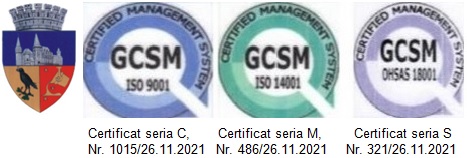 